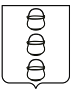 ГЛАВА
ГОРОДСКОГО ОКРУГА КОТЕЛЬНИКИ
МОСКОВСКОЙ ОБЛАСТИПОСТАНОВЛЕНИЕ19.12.2022  №  1373 - ПГг. КотельникиО внесении изменений в постановление главы городского округа Котельники Московской области от 20.09.2019 № 667-ПГ «Об утверждении муниципальной программы «Цифровое муниципальное образование»» и досрочном завершении реализации муниципальной программы городского округа Котельники Московской области «Цифровой городской округ Котельники»на 2018-2022 годыРуководствуясь статьей 179 Бюджетного кодекса Российской Федерации, Федеральным законом от 06.10.2003 № 131-ФЗ «Об общих принципах организации местного самоуправления в Российской Федерации» и постановлением главы городского округа Котельники Московской области от 24.12.2021 № 1351-ПГ 
«Об утверждении Порядка разработки и реализации муниципальных программ городского округа Котельники Московской области», постановляю:1. Внести в муниципальную программу городского округа Котельники Московской области «Цифровое муниципальное образование», утвержденную постановлением главы городского округа Котельники Московской области от 20.09.2019 № 667-ПГ «Об утверждении муниципальной программы «Цифровое муниципальное образование» и досрочном завершении реализации муниципальной программы городского округа Котельники Московской области «Цифровой городской округ Котельники» на 2018-2022» (далее – постановление) (с изменениями, внесенными постановлениями главы городского округа Котельники Московской области от 28.01.2020 № 41-ПГ, от 10.03.2020 № 144-ПГ, от 19.05.2020 № 332-ПГ, от 28.08.2020 № 612-ПГ, от 29.09.2020 № 730-ПГ, от 12.10.2020 № 780-ПГ, от 16.12.2020 № 1021-ПГ, от 23.12.2020 № 1113-ПГ, от 28.01.2021 № 36-ПГ, от 24.03.2021 № 235-ПГ, от 08.07.2021 № 608-ПГ, от 11.08.2021 № 712-ПГ, от 30.08.2021 № 765-ПГ, от 29.09.2021 № 909-ПГ, от 29.10.2021 № 1076-ПГ, от 21.12.2021 № 1289-ПГ, от 28.12.2021 № 1374-ПГ,
от 31.01.2022 № 77-ПГ, от 28.03.2022 № 280-ПГ, от 21.06.2022 № 621-ПГ,                     от 08.07.2022 № 679-ПГ, от 19.09.2022 № 967-ПГ, от 14.10.2022 № 1083-ПГ,               от 31.10.2022 № 1163-ПГ, от 29.11.2022 № 1271 - ПГ), следующие изменения:1.1. Паспорт муниципальной программы «Цифровое муниципальное образование» изложить в следующей редакции (приложение 1 к настоящему постановлению).1.2. Приложение 1 к муниципальной программе «Цифровое муниципальное образование» паспорт муниципальной подпрограммы 1 «Снижение административных барьеров, повышение качества и доступности предоставления государственных и муниципальных услуг, в том числе на базе многофункциональных центров предоставления государственных                                     и муниципальных услуг» и раздел «Перечень мероприятий муниципальной подпрограммы 1 «Снижение административных барьеров, повышение качества                         и доступности предоставления государственных и муниципальных услуг, в том числе на базе многофункциональных центров предоставления государственных                         и муниципальных услуг»» изложить в следующей редакции (приложение 2                         к настоящему постановлению).2. Отделу информационного обеспечения управления внутренней политики муниципального казенного учреждения «Развитие Котельники» обеспечить официальное опубликование настоящего постановления на Интернет - портале городского округа Котельники Московской области в сети интернет.3. Назначить ответственного за исполнение настоящего постановления начальника административного управления администрации городского округа Котельники Московской области Незнаеву М.В.4. Контроль за исполнение настоящего постановления возложить                            на заместителя главы администрации городского округа Котельники Московской области Мокшину С.В.Глава городского округаКотельники Московской области						    С.А. ЖигалкинПриложение 1к постановлению главы городского округаКотельники Московской областиот 19.12.2022 № 1373 – ПГПаспорт муниципальной программы «Цифровое муниципальное образование»Приложение 2к постановлению главы городского округаКотельники Московской областиот 19.12.2022  №  1373 - ПГПриложение 1к муниципальной программе«Цифровое муниципальное образование»Муниципальная подпрограммаПодпрограмма «Снижение административных барьеров, повышение качества и доступности предоставления государственных и муниципальных услуг, в том числе на базе многофункциональных центров предоставления государственных и муниципальных услуг» на 2020-2024 годыПаспорт подпрограммы «Снижение административных барьеров, повышение качества и доступности предоставления государственных и муниципальных услуг, в том числе на базе многофункциональных центров предоставления государственных и муниципальных услуг» на 2020-2024 годы5. Перечень мероприятий подпрограммы «Снижение административных барьеров, повышение качества и доступности предоставления государственных и муниципальных услуг, в том числе на базе многофункциональных центров предоставления государственных и муниципальных услуг» на 2020-2024 годыКоординатор муниципальной программыЗаместитель главы городского округа Котельники Московской области С.В. МокшинаЗаместитель главы городского округа Котельники Московской области С.В. МокшинаЗаместитель главы городского округа Котельники Московской области С.В. МокшинаЗаместитель главы городского округа Котельники Московской области С.В. МокшинаЗаместитель главы городского округа Котельники Московской области С.В. МокшинаЗаместитель главы городского округа Котельники Московской области С.В. МокшинаМуниципальный заказчик муниципальной программыАдминистративное управление администрации городского округа Котельники Московской областиАдминистративное управление администрации городского округа Котельники Московской областиАдминистративное управление администрации городского округа Котельники Московской областиАдминистративное управление администрации городского округа Котельники Московской областиАдминистративное управление администрации городского округа Котельники Московской областиАдминистративное управление администрации городского округа Котельники Московской областиЦели муниципальной программыПовышение эффективности государственного управления, развитие информационного общества в муниципальном образовании Московской области и создание достаточных условий институционального и инфраструктурного характера для создания и (или) развития цифровой экономикиПовышение эффективности государственного управления, развитие информационного общества в муниципальном образовании Московской области и создание достаточных условий институционального и инфраструктурного характера для создания и (или) развития цифровой экономикиПовышение эффективности государственного управления, развитие информационного общества в муниципальном образовании Московской области и создание достаточных условий институционального и инфраструктурного характера для создания и (или) развития цифровой экономикиПовышение эффективности государственного управления, развитие информационного общества в муниципальном образовании Московской области и создание достаточных условий институционального и инфраструктурного характера для создания и (или) развития цифровой экономикиПовышение эффективности государственного управления, развитие информационного общества в муниципальном образовании Московской области и создание достаточных условий институционального и инфраструктурного характера для создания и (или) развития цифровой экономикиПовышение эффективности государственного управления, развитие информационного общества в муниципальном образовании Московской области и создание достаточных условий институционального и инфраструктурного характера для создания и (или) развития цифровой экономикиПеречень подпрограммПодпрограмма 1 «Снижение административных барьеров, повышение качества и доступности предоставления государственных и муниципальных услуг, в том числе на базе многофункциональных центров предоставления государственных и муниципальных услуг»Подпрограмма 2 «Развитие информационной и технологической инфраструктуры экосистемы цифровой экономики муниципального образования Московской области»Подпрограмма 1 «Снижение административных барьеров, повышение качества и доступности предоставления государственных и муниципальных услуг, в том числе на базе многофункциональных центров предоставления государственных и муниципальных услуг»Подпрограмма 2 «Развитие информационной и технологической инфраструктуры экосистемы цифровой экономики муниципального образования Московской области»Подпрограмма 1 «Снижение административных барьеров, повышение качества и доступности предоставления государственных и муниципальных услуг, в том числе на базе многофункциональных центров предоставления государственных и муниципальных услуг»Подпрограмма 2 «Развитие информационной и технологической инфраструктуры экосистемы цифровой экономики муниципального образования Московской области»Подпрограмма 1 «Снижение административных барьеров, повышение качества и доступности предоставления государственных и муниципальных услуг, в том числе на базе многофункциональных центров предоставления государственных и муниципальных услуг»Подпрограмма 2 «Развитие информационной и технологической инфраструктуры экосистемы цифровой экономики муниципального образования Московской области»Подпрограмма 1 «Снижение административных барьеров, повышение качества и доступности предоставления государственных и муниципальных услуг, в том числе на базе многофункциональных центров предоставления государственных и муниципальных услуг»Подпрограмма 2 «Развитие информационной и технологической инфраструктуры экосистемы цифровой экономики муниципального образования Московской области»Подпрограмма 1 «Снижение административных барьеров, повышение качества и доступности предоставления государственных и муниципальных услуг, в том числе на базе многофункциональных центров предоставления государственных и муниципальных услуг»Подпрограмма 2 «Развитие информационной и технологической инфраструктуры экосистемы цифровой экономики муниципального образования Московской области»Источники финансирования муниципальной программы, в том числе по годам:Расходы (тыс. рублей)Расходы (тыс. рублей)Расходы (тыс. рублей)Расходы (тыс. рублей)Расходы (тыс. рублей)Расходы (тыс. рублей)Источники финансирования муниципальной программы, в том числе по годам:Всего2020 год2021 год2022 год2023 год2024 годСредства бюджета Московской области12562,003664,001828,003096,001987,001987,00Средства федерального бюджета6777,506777,500000Средства бюджета городского округа 288902,9355725,8357582,4863184,6260705,0051705,00Внебюджетные средства000000Всего, в том числе по годам:308242,4366167,3359410,4866280,6262692,0053692,00Муниципальный заказчик подпрограммыАдминистрация городского округа Котельники Московской областиАдминистрация городского округа Котельники Московской областиАдминистрация городского округа Котельники Московской областиАдминистрация городского округа Котельники Московской областиАдминистрация городского округа Котельники Московской областиАдминистрация городского округа Котельники Московской областиАдминистрация городского округа Котельники Московской областиАдминистрация городского округа Котельники Московской областиИсточники финансирования подпрограммы по годам реализации и главным распорядителям бюджетных средств, в том числе по годам:Главный распорядитель бюджетных средств (далее – ГРБС)Источник финансированияРасходы (тыс. рублей)Расходы (тыс. рублей)Расходы (тыс. рублей)Расходы (тыс. рублей)Расходы (тыс. рублей)Расходы (тыс. рублей)Источники финансирования подпрограммы по годам реализации и главным распорядителям бюджетных средств, в том числе по годам:Главный распорядитель бюджетных средств (далее – ГРБС)Источник финансирования2020 год2021 год2022 год2023 год2024 годИтогоИсточники финансирования подпрограммы по годам реализации и главным распорядителям бюджетных средств, в том числе по годам:Снижение административных барьеров, повышение качества и доступности предоставления государственных и муниципальных услуг, в том числе на базе многофункциональных центров предоставления государственных и муниципальных услугВсего, в том числе:51654,0054758,0060301,0056492,0047492,00270097,00Источники финансирования подпрограммы по годам реализации и главным распорядителям бюджетных средств, в том числе по годам:Снижение административных барьеров, повышение качества и доступности предоставления государственных и муниципальных услуг, в том числе на базе многофункциональных центров предоставления государственных и муниципальных услугСредства бюджета Московской области1006,001828,003096,001987,001987,009904,00Источники финансирования подпрограммы по годам реализации и главным распорядителям бюджетных средств, в том числе по годам:Снижение административных барьеров, повышение качества и доступности предоставления государственных и муниципальных услуг, в том числе на базе многофункциональных центров предоставления государственных и муниципальных услугСредства бюджета муниципального образования Московской области50648,0052930,0057205,0054505,0045505,00260193,00Источники финансирования подпрограммы по годам реализации и главным распорядителям бюджетных средств, в том числе по годам:Снижение административных барьеров, повышение качества и доступности предоставления государственных и муниципальных услуг, в том числе на базе многофункциональных центров предоставления государственных и муниципальных услугВнебюджетные источники000000Планируемые результаты реализации подпрограммыПланируемые результаты реализации подпрограммыПланируемые результаты реализации подпрограммыПланируемые результаты реализации подпрограммы2020 год2021 год2022 год2023 год2024 годДоля граждан, имеющих доступ к получению государственных и муниципальных услуг по принципу «одного окна» по месту пребывания, в том числе в МФЦДоля граждан, имеющих доступ к получению государственных и муниципальных услуг по принципу «одного окна» по месту пребывания, в том числе в МФЦДоля граждан, имеющих доступ к получению государственных и муниципальных услуг по принципу «одного окна» по месту пребывания, в том числе в МФЦДоля граждан, имеющих доступ к получению государственных и муниципальных услуг по принципу «одного окна» по месту пребывания, в том числе в МФЦ100 %100 %100 %100 %100 %Уровень удовлетворенности граждан качеством предоставления государственных и муниципальных услугУровень удовлетворенности граждан качеством предоставления государственных и муниципальных услугУровень удовлетворенности граждан качеством предоставления государственных и муниципальных услугУровень удовлетворенности граждан качеством предоставления государственных и муниципальных услуг96,2 %96,2 %96,2 % 96,2 %96,2 %Среднее время ожидания в очереди для получения государственных (муниципальных) услугСреднее время ожидания в очереди для получения государственных (муниципальных) услугСреднее время ожидания в очереди для получения государственных (муниципальных) услугСреднее время ожидания в очереди для получения государственных (муниципальных) услуг3,2 минут3,2 минут3,2 минут3,2 минут3,2 минутДоля заявителей МФЦ, ожидающих в очереди более 11,5 минутДоля заявителей МФЦ, ожидающих в очереди более 11,5 минутДоля заявителей МФЦ, ожидающих в очереди более 11,5 минутДоля заявителей МФЦ, ожидающих в очереди более 11,5 минут00000Выполнение требований комфортности и доступности МФЦ Выполнение требований комфортности и доступности МФЦ Выполнение требований комфортности и доступности МФЦ Выполнение требований комфортности и доступности МФЦ 100%100%100%100%100%№ п/пМероприятия по реализации программыСроки исполнения мероприятия (годы)Источники финансированияОбъем финансирования мероприятия в 2019 году (тыс. руб.)Всего (тыс. руб.)Объем финансирования по годам (тыс. руб.)Объем финансирования по годам (тыс. руб.)Объем финансирования по годам (тыс. руб.)Объем финансирования по годам (тыс. руб.)Объем финансирования по годам (тыс. руб.)Ответственный за выполнение мероприятия подпрограммыРезультаты выполнения мероприятия подпрограммы№ п/пМероприятия по реализации программыСроки исполнения мероприятия (годы)Источники финансированияОбъем финансирования мероприятия в 2019 году (тыс. руб.)Всего (тыс. руб.)2020 год2021 год2022 год2023 год2024 годОтветственный за выполнение мероприятия подпрограммыРезультаты выполнения мероприятия подпрограммы123456789101112131.Основное мероприятие 01. 
Реализация общесистемных мер по повышению качества и доступности государственных и муниципальных услуг на территории муниципального образования2020-2024Итого0000000Управление делами администрации, МБУ «МФЦ ГО Котельники МО»Повышение качества и доступности государственных и муниципальных услуг на территории муниципального образования1.Основное мероприятие 01. 
Реализация общесистемных мер по повышению качества и доступности государственных и муниципальных услуг на территории муниципального образования2020-2024Средства бюджета Московской области0000000Управление делами администрации, МБУ «МФЦ ГО Котельники МО»Повышение качества и доступности государственных и муниципальных услуг на территории муниципального образования1.Основное мероприятие 01. 
Реализация общесистемных мер по повышению качества и доступности государственных и муниципальных услуг на территории муниципального образования2020-2024Средства бюджета муниципального образования0000000Управление делами администрации, МБУ «МФЦ ГО Котельники МО»Повышение качества и доступности государственных и муниципальных услуг на территории муниципального образования1.1.Мероприятие 01.01.Оптимизация предоставления государственных и муниципальных услуг2020-2024Итого0000000Управление делами администрации, МБУ «МФЦ ГО Котельники МО»Повышение качества и доступности государственных и муниципальных услуг на территории муниципального образования1.1.Мероприятие 01.01.Оптимизация предоставления государственных и муниципальных услуг2020-2024Средства бюджета Московской области0000000Управление делами администрации, МБУ «МФЦ ГО Котельники МО»Повышение качества и доступности государственных и муниципальных услуг на территории муниципального образования1.1.Мероприятие 01.01.Оптимизация предоставления государственных и муниципальных услуг2020-2024Средства бюджета муниципального образования0000000Управление делами администрации, МБУ «МФЦ ГО Котельники МО»Повышение качества и доступности государственных и муниципальных услуг на территории муниципального образования1.2.Мероприятие 01.02.Оперативный мониторинг качества и доступности предоставления государственных и муниципальных услуг, в том числе по принципу «одного окна»2020-2024Итого0000000Управление делами администрации, МБУ «МФЦ ГО Котельники МО»Повышение качества и доступности государственных и муниципальных услуг на территории муниципального образования1.2.Мероприятие 01.02.Оперативный мониторинг качества и доступности предоставления государственных и муниципальных услуг, в том числе по принципу «одного окна»2020-2024Средства бюджета Московской области0000000Управление делами администрации, МБУ «МФЦ ГО Котельники МО»Повышение качества и доступности государственных и муниципальных услуг на территории муниципального образования1.2.Мероприятие 01.02.Оперативный мониторинг качества и доступности предоставления государственных и муниципальных услуг, в том числе по принципу «одного окна»2020-2024Средства бюджета муниципального образования0000000Управление делами администрации, МБУ «МФЦ ГО Котельники МО»Повышение качества и доступности государственных и муниципальных услуг на территории муниципального образования2.Основное мероприятие 02. Организация деятельности многофункциональных центров предоставления государственных и муниципальных услуг2020-2024Итого42020,00270697,0051654,0054758,0060301,0056492,0047492,00Управление делами администрации, МБУ «МФЦ ГО Котельники МО»Стабильная деятельность многофункциональных центров предоставления государственных и муниципальных услуг2.Основное мероприятие 02. Организация деятельности многофункциональных центров предоставления государственных и муниципальных услуг2020-2024Средства бюджета Московской области916,009904,001006,001828,003096,001987,001987,00Управление делами администрации, МБУ «МФЦ ГО Котельники МО»Стабильная деятельность многофункциональных центров предоставления государственных и муниципальных услуг2.Основное мероприятие 02. Организация деятельности многофункциональных центров предоставления государственных и муниципальных услуг2020-2024Средства бюджета муниципального образования41104,00260793,0050648,0052930,0057205,0054505,0045505,00Управление делами администрации, МБУ «МФЦ ГО Котельники МО»Стабильная деятельность многофункциональных центров предоставления государственных и муниципальных услуг2.1.Мероприятие 02.01.Организация деятельности многофункциональных центров предоставления государственных и муниципальных услуг, действующих на территории Московской области, по реализации мероприятий, направленных на повышение уровня удовлетворенности граждан качеством предоставления государственных и муниципальных услуг2020-2024Итого130,00000000Управление делами администрации, МБУ «МФЦ ГО Котельники МО»Стабильная деятельность многофункциональных центров предоставления государственных и муниципальных услуг2.1.Мероприятие 02.01.Организация деятельности многофункциональных центров предоставления государственных и муниципальных услуг, действующих на территории Московской области, по реализации мероприятий, направленных на повышение уровня удовлетворенности граждан качеством предоставления государственных и муниципальных услуг2020-2024Средства бюджета Московской области128,00000000Управление делами администрации, МБУ «МФЦ ГО Котельники МО»Стабильная деятельность многофункциональных центров предоставления государственных и муниципальных услуг2.1.Мероприятие 02.01.Организация деятельности многофункциональных центров предоставления государственных и муниципальных услуг, действующих на территории Московской области, по реализации мероприятий, направленных на повышение уровня удовлетворенности граждан качеством предоставления государственных и муниципальных услуг2020-2024Средства бюджета муниципального образования2,00000000Управление делами администрации, МБУ «МФЦ ГО Котельники МО»Стабильная деятельность многофункциональных центров предоставления государственных и муниципальных услуг2.2.Мероприятие 02.02.Софинансирование расходов на организацию деятельности многофункциональных центров предоставления государственных и муниципальных услуг2020-2024Итого830,009676,00519,001925,003048,002092,002092,00Управление делами администрации, МБУ «МФЦ ГО Котельники МО»Стабильная деятельность многофункциональных центров предоставления государственных и муниципальных услуг2.2.Мероприятие 02.02.Софинансирование расходов на организацию деятельности многофункциональных центров предоставления государственных и муниципальных услуг2020-2024Средства бюджета Московской области788,009190,00493,001828,002895,001987,001987,00Управление делами администрации, МБУ «МФЦ ГО Котельники МО»Стабильная деятельность многофункциональных центров предоставления государственных и муниципальных услуг2.2.Мероприятие 02.02.Софинансирование расходов на организацию деятельности многофункциональных центров предоставления государственных и муниципальных услуг2020-2024Средства бюджета муниципального образования42,00486,0026,0097,00153,00105,00105,00Управление делами администрации, МБУ «МФЦ ГО Котельники МО»Стабильная деятельность многофункциональных центров предоставления государственных и муниципальных услуг2.3.Мероприятие 02.03.Расходы на обеспечение деятельности (оказание услуг) муниципальных учреждений - многофункциональный центр  предоставления государственных и муниципальных услуг2020-2024Итого41060,00259960,0050275,0052833,0057052,0054400,0045400,00Управление делами администрации, МБУ «МФЦ ГО Котельники МО»Стабильная деятельность многофункциональных центров предоставления государственных и муниципальных услуг2.3.Мероприятие 02.03.Расходы на обеспечение деятельности (оказание услуг) муниципальных учреждений - многофункциональный центр  предоставления государственных и муниципальных услуг2020-2024Средства бюджета Московской области0000000Управление делами администрации, МБУ «МФЦ ГО Котельники МО»Стабильная деятельность многофункциональных центров предоставления государственных и муниципальных услуг2.3.Мероприятие 02.03.Расходы на обеспечение деятельности (оказание услуг) муниципальных учреждений - многофункциональный центр  предоставления государственных и муниципальных услуг2020-2024Средства бюджета муниципального образования41060,00259960,0050275,0052833,0057052,0054400,0045400,00Управление делами администрации, МБУ «МФЦ ГО Котельники МО»Стабильная деятельность многофункциональных центров предоставления государственных и муниципальных услуг2.4.Мероприятие 02.04.Обеспечение оборудованием и поддержание работоспособности многофункциональных центров предоставления государственных и муниципальных услуг2020-2024Итого0320,00320,000000Управление делами администрации, МБУ «МФЦ ГО Котельники МО»Стабильная деятельность многофункциональных центров предоставления государственных и муниципальных услуг2.4.Мероприятие 02.04.Обеспечение оборудованием и поддержание работоспособности многофункциональных центров предоставления государственных и муниципальных услуг2020-2024Средства бюджета Московской области0000000Управление делами администрации, МБУ «МФЦ ГО Котельники МО»Стабильная деятельность многофункциональных центров предоставления государственных и муниципальных услуг2.4.Мероприятие 02.04.Обеспечение оборудованием и поддержание работоспособности многофункциональных центров предоставления государственных и муниципальных услуг2020-2024Средства бюджета муниципального образования0320,00320,000000Управление делами администрации, МБУ «МФЦ ГО Котельники МО»Стабильная деятельность многофункциональных центров предоставления государственных и муниципальных услуг2.5.Мероприятие 02.05.Организация деятельности многофункциональных центров предоставления государственных и муниципальных услуг, действующих на территории Московской области, по обеспечению консультирования работниками МФЦ граждан в рамках Единой системы приема и обработки сообщений по вопросам деятельности исполнительных органов государственной власти Московской области, органов местного самоуправления муниципальных образований Московской области2020-2024Итого0540,00540,0000002.5.Мероприятие 02.05.Организация деятельности многофункциональных центров предоставления государственных и муниципальных услуг, действующих на территории Московской области, по обеспечению консультирования работниками МФЦ граждан в рамках Единой системы приема и обработки сообщений по вопросам деятельности исполнительных органов государственной власти Московской области, органов местного самоуправления муниципальных образований Московской области2020-2024Средства бюджета Московской области0513,00513,0000002.5.Мероприятие 02.05.Организация деятельности многофункциональных центров предоставления государственных и муниципальных услуг, действующих на территории Московской области, по обеспечению консультирования работниками МФЦ граждан в рамках Единой системы приема и обработки сообщений по вопросам деятельности исполнительных органов государственной власти Московской области, органов местного самоуправления муниципальных образований Московской областиСредства бюджета муниципального образования027,0027,0000002.6Мероприятие 02.06. Организация консультирования граждан по вопросам частичной мобилизации кол-центрами многофункциональных центров предоставления государственных и муниципальных услуг 2020-2024Итого0104,0000104,00002.6Мероприятие 02.06. Организация консультирования граждан по вопросам частичной мобилизации кол-центрами многофункциональных центров предоставления государственных и муниципальных услуг 2020-2024Средства бюджета Московской области0104,0000104,0000Управление делами администрации, МБУ «МФЦ ГО Котельники МО»Повышение качества и доступности государственных и муниципальных услуг на территории муниципального образования2.7Мероприятие 02.07. Организация работы по преобразованию необходимых сведений о гражданах, которые содержатся в документах воинского учета военных комиссариатов Московской области, в электронно-цифровую форму, работниками многофункциональных центров предоставления государственных и муниципальных услуг2020-2024Итого097,000097,0000Управление делами администрации, МБУ «МФЦ ГО Котельники МО»Осуществление работы по преобразованию необходимых сведений о гражданах, которые содержатся в документах воинского учета военных комиссариатов Московской области, в электронно-цифровую форму2.7Мероприятие 02.07. Организация работы по преобразованию необходимых сведений о гражданах, которые содержатся в документах воинского учета военных комиссариатов Московской области, в электронно-цифровую форму, работниками многофункциональных центров предоставления государственных и муниципальных услуг2020-2024Средства бюджета Московской области097,000097,000Управление делами администрации, МБУ «МФЦ ГО Котельники МО»Осуществление работы по преобразованию необходимых сведений о гражданах, которые содержатся в документах воинского учета военных комиссариатов Московской области, в электронно-цифровую форму3.Основное мероприятие 03. Совершенствование системы предоставления государственных и муниципальных услуг по принципу одного окна в многофункциональных центрах предоставления государственных и муниципальных услуг2020-2024Итого0000000Управление делами администрации, МБУ «МФЦ ГО Котельники МО»Совершенствование системы предоставления государственных и муниципальных услуг по принципу одного окна в многофункциональных центрах предоставления государственных и муниципальных услуг3.Основное мероприятие 03. Совершенствование системы предоставления государственных и муниципальных услуг по принципу одного окна в многофункциональных центрах предоставления государственных и муниципальных услуг2020-2024Средства бюджета Московской области0000000Управление делами администрации, МБУ «МФЦ ГО Котельники МО»Совершенствование системы предоставления государственных и муниципальных услуг по принципу одного окна в многофункциональных центрах предоставления государственных и муниципальных услуг3.Основное мероприятие 03. Совершенствование системы предоставления государственных и муниципальных услуг по принципу одного окна в многофункциональных центрах предоставления государственных и муниципальных услуг2020-2024Средства бюджета муниципального образования0000000Управление делами администрации, МБУ «МФЦ ГО Котельники МО»Совершенствование системы предоставления государственных и муниципальных услуг по принципу одного окна в многофункциональных центрах предоставления государственных и муниципальных услуг3.1.Мероприятие 03.01.Создание новых офисов многофункциональных центров предоставления государственных и муниципальных услуг и дополнительных окон доступа к услугам в многофункциональных центрах предоставления государственных и муниципальных услуг2020-2024Итого0000000Управление делами администрации, МБУ «МФЦ ГО Котельники МО»Совершенствование системы предоставления государственных и муниципальных услуг по принципу одного окна в многофункциональных центрах предоставления государственных и муниципальных услуг3.1.Мероприятие 03.01.Создание новых офисов многофункциональных центров предоставления государственных и муниципальных услуг и дополнительных окон доступа к услугам в многофункциональных центрах предоставления государственных и муниципальных услуг2020-2024Средства бюджета Московской области0000000Управление делами администрации, МБУ «МФЦ ГО Котельники МО»Совершенствование системы предоставления государственных и муниципальных услуг по принципу одного окна в многофункциональных центрах предоставления государственных и муниципальных услуг3.1.Мероприятие 03.01.Создание новых офисов многофункциональных центров предоставления государственных и муниципальных услуг и дополнительных окон доступа к услугам в многофункциональных центрах предоставления государственных и муниципальных услуг2020-2024Средства бюджета муниципального образования0000000Управление делами администрации, МБУ «МФЦ ГО Котельники МО»Совершенствование системы предоставления государственных и муниципальных услуг по принципу одного окна в многофункциональных центрах предоставления государственных и муниципальных услуг3.2Мероприятие 03.02.Дооснащение материально-техническими средствами – приобретение программно-технических комплексов для оформления паспортов гражданина Российской Федерации, удостоверяющих личность гражданина Российской Федерации за пределами территории Российской Федерации в многофункциональных центрах предоставления государственных и муниципальных услуг2020-2024Итого0000000Управление делами администрации, МБУ «МФЦ ГО Котельники МО»Совершенствование системы предоставления государственных и муниципальных услуг по принципу одного окна в многофункциональных центрах предоставления государственных и муниципальных услуг3.2Мероприятие 03.02.Дооснащение материально-техническими средствами – приобретение программно-технических комплексов для оформления паспортов гражданина Российской Федерации, удостоверяющих личность гражданина Российской Федерации за пределами территории Российской Федерации в многофункциональных центрах предоставления государственных и муниципальных услуг2020-2024Средства бюджета Московской области0000000Управление делами администрации, МБУ «МФЦ ГО Котельники МО»Совершенствование системы предоставления государственных и муниципальных услуг по принципу одного окна в многофункциональных центрах предоставления государственных и муниципальных услуг3.2Мероприятие 03.02.Дооснащение материально-техническими средствами – приобретение программно-технических комплексов для оформления паспортов гражданина Российской Федерации, удостоверяющих личность гражданина Российской Федерации за пределами территории Российской Федерации в многофункциональных центрах предоставления государственных и муниципальных услуг2020-2024Средства бюджета муниципального образования0000000Управление делами администрации, МБУ «МФЦ ГО Котельники МО»Совершенствование системы предоставления государственных и муниципальных услуг по принципу одного окна в многофункциональных центрах предоставления государственных и муниципальных услуг